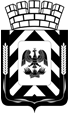 Администрация Ленинского городского округа 
Московской областиФИНАНСОВО-ЭКОНОМИЧЕСКОЕ УПРАВЛЕНИЕ
АДМИНИСТРАЦИИ ЛЕНИНСКОГО ГОРОДСКОГО ОКРУГА
МОСКОВСКОЙ ОБЛАСТИПриказО внесении изменений в приказ Финансово-экономического управления администрации Ленинского городского округа Московской области от 02.11.2020 №38 «Об утверждении структуры кодов целевых статей расходов, используемых при составлении и организации исполнения бюджета Ленинского городского округа Московской области и установлении перечня»В целях реализации статьи 21 Бюджетного кодекса Российской Федерации,ПРИКАЗЫВАЮ:1. Внести изменения в приказ Финансово-экономического управления администрации Ленинского городского округа Московской области от 02.11.2020 №38 «Об утверждении структуры кодов целевых статей расходов, используемых при составлении и организации исполнения бюджета Ленинского городского округа Московской области и установлении перечня»:1.1. дополнить перечень и коды целевых статей расходов бюджета Ленинского городского округа Московской области кодами бюджетной классификации, изложив приложение №1 в новой редакции. 2. Настоящий приказ вступает в силу со дня его подписания.3. Начальнику организационно-правового отдела Т.И. Русановой обеспечить размещение приказа в информационно-телекоммуникационной сети Интернет по адресу: http://www.adm-vidnoe.ru.4. Контроль за исполнением настоящего приказа оставляю за собой.Врио заместителя главы администрации-начальника Финансово-экономическогоуправления			                           	                                          Н.В. ХованюкПриложение № 1к Приказу Финансово-экономическогоуправления администрации Ленинскогогородского округа Московской областиот 21.09.2021 № 60Перечень и коды целевых статей расходов бюджета Ленинского городского округа Московской областиот21.09.2021№60КодНаименование0100000000Муниципальная программа "Здравоохранение"0110000000Подпрограмма "Профилактика заболеваний и формирование здорового образа жизни. Развитие первичной медико-санитарной помощи"0110700000Основное мероприятие "Удовлетворение потребности отдельных категорий граждан в необходимых лекарственных препаратах и медицинских изделиях, а также специализированных продуктах лечебного питания для лечения детей-инвалидов, имеющих право на государственную социальную помощь и не отказавшихся от получения социальной услуги"0110700420Создание условий для оказания медицинской помощи населению на территории городского округа в соответствии с территориальной программой государственных гарантий бесплатного оказания гражданам медицинской помощи0150000000Подпрограмма "Финансовое обеспечение системы организации медицинской помощи"0150300000Основное мероприятие "Развитие мер социальной поддержки медицинских работников"0150300420Создание условий для оказания медицинской помощи населению на территории городского округа в соответствии с территориальной программой государственных гарантий бесплатного оказания гражданам медицинской помощи0200000000Муниципальная программа "Культура"0230000000Подпрограмма "Развитие библиотечного дела"0230100000Основное мероприятие "Организация библиотечного обслуживания населения муниципальными библиотеками Московской области"0230106100Расходы на обеспечение деятельности (оказание услуг) муниципальных учреждений - библиотеки0230171710Комплектование книжных фондов муниципальных общедоступных библиотек за счет средств местного бюджета0240000000Подпрограмма "Развитие профессионального искусства, гастрольно-концертной и культурно-досуговой деятельности, кинематографии"0240500000Основное мероприятие "Обеспечение функций культурно-досуговых учреждений"0240500500Мероприятия в сфере культуры0240506110Расходы на обеспечение деятельности (оказание услуг) муниципальных учреждений - культурно-досуговые учреждения0250000000Подпрограмма "Укрепление материально-технической базы государственных и муниципальных учреждений культуры, образовательных организаций в сфере культуры Московской области"0250200000Основное мероприятие "Проведение капитального ремонта, технического переоснащения современным непроизводственным оборудованием и благоустройство территории муниципальных учреждений культуры, муниципальных организаций дополнительного образования сферы культуры"0250201470Проведение капитального ремонта, технического переоснащения и благоустройства территорий муниципальных организаций дополнительного образования сферы культуры0260000000Подпрограмма "Развитие образования в сфере культуры Московской области"0260100000Основное мероприятие "Обеспечение функций муниципальных учреждений дополнительного образования сферы культуры"0260106260Расходы на обеспечение деятельности (оказание услуг) муниципальных организаций дополнительного образования сферы культуры0270000000Подпрограмма "Развитие архивного дела"0270200000Основное мероприятие "Временное хранение, комплектование, учет и использование архивных документов, относящихся к собственности Московской области и временно хранящихся в муниципальных архивах"0270260690Осуществление переданных полномочий по временному хранению, комплектованию, учету и использованию архивных документов, относящихся к собственности Московской области и временно хранящихся в муниципальных архивах0280000000Обеспечивающая подпрограмма0280100000Основное мероприятие "Создание условий для реализации полномочий органов местного самоуправления"0280100130Обеспечение деятельности органов местного самоуправления0280100500Мероприятия в сфере культуры0290000000Подпрограмма "Развитие парков культуры и отдыха"0290100000Основное мероприятие "Соответствие нормативу обеспеченности парками культуры и отдыха"0290101010Создание условий для массового отдыха жителей городского округа0290106170Расходы на обеспечение деятельности (оказание услуг) муниципальных учреждений - парк культуры и отдыха0300000000Муниципальная программа "Образование"0310000000Подпрограмма "Дошкольное образование"0310100000Основное мероприятие "Проведение капитального ремонта объектов дошкольного образования, закупка оборудования"03101S1230Приобретение (выкуп) нежилых помещений и земельного участка под размещение дошкольных групп для детей в возрасте от 2 месяцев до 7 лет0310200000Основное мероприятие "Финансовое обеспечение реализации прав граждан на получение общедоступного и бесплатного дошкольного образования"0310206040Расходы на обеспечение деятельности (оказание услуг) муниципальных учреждений - дошкольные образовательные организации0310262110Финансовое обеспечение государственных гарантий реализации прав граждан на получение общедоступного и бесплатного дошкольного образования в муниципальных дошкольных образовательных организациях в Московской области, включая расходы на оплату труда, приобретение учебников и учебных пособий, средств обучения, игр, игрушек (за исключением расходов на содержание зданий и оплату коммунальных услуг)0310262120Финансовое обеспечение получения гражданами дошкольного образования в частных дошкольных образовательных организациях в Московской области, включая расходы на оплату труда, приобретение учебников и учебных пособий, средств обучения, игр, игрушек (за исключением расходов на содержание зданий и оплату коммунальных услуг)0310262140Выплата компенсации родительской платы за присмотр и уход за детьми, осваивающими образовательные программы дошкольного образования в организациях Московской области, осуществляющих образовательную деятельность0310272140Закупка товаров, работ и услуг для обеспечения государственных (муниципальных) нужд03102S2880Создание и содержание дополнительных мест для детей в возрасте от 1,5 до 7 лет в организациях, осуществляющих присмотр и уход за детьми0310272880Создание и содержание дополнительных мест для детей в возрасте от 1,5 до 7 лет в организациях, осуществляющих присмотр и уход за детьми за счет средств местного бюджета031P200000Федеральный проект "Содействие занятости женщин - создание условий дошкольного образования для детей в возрасте до трех лет"031P2S2330Государственная поддержка частных дошкольных образовательных организаций в Московской области с целью возмещения расходов на присмотр и уход, содержание имущества и арендную плату за использование помещений0320000000Подпрограмма "Общее образование"0320100000Основное мероприятие "Финансовое обеспечение деятельности образовательных организаций"0320106050Расходы на обеспечение деятельности (оказание услуг) муниципальных учреждений - общеобразовательные организации0320153031Ежемесячное денежное вознаграждение за классное руководство педагогическим работникам муниципальных общеобразовательных организаций (Финансовое обеспечение государственных гарантий реализации прав граждан на получение общедоступного и бесплатного дошкольного, начального общего, основного общего, среднего общего образования в муниципальных общеобразовательных организациях в Московской области, обеспечение дополнительного образования детей в муниципальных общеобразовательных организациях в Московской области, включая расходы на оплату труда, приобретение учебников и учебных пособий, средств обучения, игр, игрушек (за исключением расходов на содержание зданий и оплату коммунальных услуг))0320162200Финансовое обеспечение государственных гарантий реализации прав граждан на получение общедоступного и бесплатного дошкольного, начального общего, основного общего, среднего общего образования в муниципальных общеобразовательных организациях в Московской области, обеспечение дополнительного образования детей в муниципальных общеобразовательных организациях в Московской области, включая расходы на оплату труда, приобретение учебников и учебных пособий, средств обучения, игр, игрушек (за исключением расходов на содержание зданий и оплату коммунальных услуг)0320162210Финансовое обеспечение получения гражданами дошкольного, начального общего, основного общего, среднего общего образования в частных общеобразовательных организациях в Московской области, осуществляющих образовательную деятельность по имеющим государственную аккредитацию основным общеобразовательным программам, включая расходы на оплату труда, приобретение учебников и учебных пособий, средств обучения, игр, игрушек (за исключением расходов на содержание зданий и оплату коммунальных услуг)0320300000Основное мероприятие "Реализация федеральных государственных образовательных стандартов общего образования, в том числе мероприятий по нормативному правовому и методическому сопровождению, обновлению содержания и технологий образования"0320360680Обеспечение переданного государственного полномочия Московской области по созданию комиссий по делам несовершеннолетних и защите их прав муниципальных образований Московской области0320362230Оплата расходов, связанных с компенсацией проезда к месту учебы и обратно отдельным категориям обучающихся по очной форме обучения муниципальных общеобразовательных организаций в Московской области0320372270Обеспечение подвоза обучающихся к месту обучения в муниципальные общеобразовательные организации, расположенные в сельских населенных пунктах за счет средств местного бюджета03203L3040Организация бесплатного горячего питания обучающихся, получающих начальное общее образование в государственных и муниципальных образовательных организациях03203S2270Обеспечение подвоза обучающихся к месту обучения в муниципальные общеобразовательные организации в Московской области, расположенные в сельских населенных пунктах03203S2870Организация питания обучающихся, получающих основное и среднее общее образование, и отдельных категорий обучающихся, получающих начальное общее образование, в муниципальных и частных общеобразовательных организациях в Московской области0320372870Организация питания обучающихся, получающих основное и среднее общее образование, и отдельных категорий обучающихся, получающих начальное общее образование, в муниципальных общеобразовательных организациях в Московской области за счет средств местного бюджета0320500000Основное мероприятие "Обеспечение и проведение государственной итоговой аттестации обучающихся, освоивших образовательные программы основного общего и среднего общего образования, в том числе в форме единого государственного экзамена"0320506050Расходы на обеспечение деятельности (оказание услуг) муниципальных учреждений - общеобразовательные организации032E100000Федеральный проект "Современная школа"032E151690Создание (обновление) материально-технической базы для реализации основных и дополнительных общеобразовательных программ цифрового и гуманитарного профилей в общеобразовательных организациях, расположенных в сельской местности и малых городах032E172340Мероприятия по проведению капитального ремонта в муниципальных общеобразовательных организациях за счет средств местного бюджета032E172760Создание центров образования естественно-научной и технологической направленностей за счет средств местного бюджета0330000000Подпрограмма "Дополнительное образование, воспитание и психолого-социальное сопровождение детей"0330300000Основное мероприятие "Финансовое обеспечение оказания услуг (выполнения работ) организациями дополнительного образования"0330306060Расходы на обеспечение деятельности (оказание услуг) муниципальных учреждений - организации дополнительного образования0330600000Основное мероприятие "Обеспечение функционирования модели персонифицированного финансирования дополнительного образования детей"0330600940Внедрение и обеспечение функционирования модели персонифицированного финансирования дополнительного образования детей0350000000Подпрограмма "Обеспечивающая подпрограмма"0350100000Основное мероприятие "Создание условий для реализации полномочий органов местного самоуправления"0350100130Обеспечение деятельности органов местного самоуправления0350100950Мероприятия в сфере образования0350106080Обеспечение деятельности прочих учреждений образования0400000000Муниципальная программа "Социальная защита населения"0410000000Подпрограмма "Социальная поддержка граждан"0410300000Основное мероприятие "Предоставление мер социальной поддержки и субсидий по оплате жилого помещения и коммунальных услуг гражданам Российской Федерации, имеющим место жительства в Московской области"0410361410Предоставление гражданам субсидий на оплату жилого помещения и коммунальных услуг0410361420Обеспечение предоставления гражданам субсидий на оплату жилого помещения и коммунальных услуг0410371420Обеспечение предоставления гражданам субсидий на оплату жилого помещения и коммунальных услуг за счет средств местного бюджета0411000000Основное мероприятие "Проведение социально значимых мероприятий"0411000930Иные расходы в области социальной политики0411800000Основное мероприятие "Предоставление государственных гарантий муниципальным служащим, поощрение за муниципальную службу"0411800840Предоставление доплаты за выслугу лет к трудовой пенсии муниципальным служащим за счет средств местного бюджета0411900000Основное мероприятие "Дополнительные меры социальной поддержки и социальной помощи гражданам"0411900920Дополнительные меры социальной поддержки и социальной помощи гражданам0420000000Подпрограмма "Доступная среда"0420200000Основное мероприятие "Создание безбарьерной среды на объектах социальной, инженерной и транспортной инфраструктуры в Московской области"0420200960Повышение доступности объектов культуры, спорта, образования для инвалидов и маломобильных групп населения0420271560Реализация мероприятий по обеспечению доступности приоритетных объектов и услуг в приоритетных социальных сферах жизнедеятельности инвалидов и других маломобильных групп населения за счет средств местного бюджета04202S1560Реализация мероприятий по обеспечению доступности приоритетных объектов и услуг в приоритетных социальных сферах жизнедеятельности инвалидов и других маломобильных групп населения0430000000Подпрограмма "Развитие системы отдыха и оздоровления детей"0430500000Основное мероприятие "Мероприятия по организации отдыха детей в каникулярное время, проводимые муниципальными образованиями Московской области"0430500410Осуществление в пределах своих полномочий мероприятий по обеспечению организации отдыха детей в каникулярное время, включая мероприятия по обеспечению безопасности их жизни и здоровья	04305S2190Мероприятия по организации отдыха детей в каникулярное время0490000000Подпрограмма "Развитие и поддержка социально ориентированных некоммерческих организаций"0490100000Основное мероприятие "Осуществление финансовой поддержки СО НКО"0490100880Оказание поддержки общественным объединениям инвалидов, а также территориальным подразделениям, созданным общероссийскими общественными объединениями инвалидов0500000000Муниципальная программа "Спорт"0510000000Подпрограмма "Развитие физической культуры и спорта"0510100000Основное мероприятие "Обеспечение условий для развития на территории городского округа физической культуры, школьного спорта и массового спорта"0510100550Проведение капитального ремонта, технического переоснащения и благоустройства территорий учреждений физкультуры и спорта0510100570Организация и проведение официальных физкультурно-оздоровительных и спортивных мероприятий0510101270Поддержка организаций (предприятий), не являющихся государственными (муниципальными) учреждениями, на реализацию проектов в сфере физической культуры и спорта0510106140Расходы на обеспечение деятельности (оказание услуг) муниципальных учреждений в сфере физической культуры и спорта0510800000Основное мероприятие "Модернизация и материально-техническое обеспечение объектов физической культуры и спорта, находящихся в собственности Московской области или в собственности муниципальных образований Московской области"0510871290Материально-техническое обеспечение объектов физической культуры и спорта, находящихся в собственности муниципальных образований Московской области или переданных в безвозмездное пользование муниципальным учреждениям физической культуры и спорта за счет средств местного бюджета0530000000Подпрограмма "Подготовка спортивного резерва"0530100000Основное мероприятие "Подготовка спортивных сборных команд"0530106150Расходы на обеспечение деятельности (оказание услуг) муниципальных учреждений по подготовке спортивных команд и спортивного резерва0600000000Муниципальная программа "Развитие сельского хозяйства"0620000000Подпрограмма "Развитие мелиорации земель сельскохозяйственного назначения"0620100000Основное мероприятие "Предотвращение выбытия из оборота земель сельскохозяйственного назначения и развитие мелиоративных систем и гидротехнических сооружений сельскохозяйственного назначения"0620101280Проведение мероприятий по комплексной борьбе с борщевиком Сосновского0640000000Подпрограмма "Обеспечение эпизоотического и ветеринарно-санитарного благополучия"0640100000Основное мероприятие "Обеспечение эпизоотического благополучия территории от заноса и распространения заразных, в том числе особо опасных болезней животных, включая африканскую чуму свиней"0640160870Осуществление переданных полномочий Московской области по организации мероприятий при осуществлении деятельности по обращению с животными без владельцев0700000000Муниципальная программа "Экология и окружающая среда"0710000000Подпрограмма "Охрана окружающей среды"0710100000Основное мероприятие "Проведение обследований состояния окружающей среды"0710100370Организация мероприятий по охране окружающей среды в границах городского округа0710300000Основное мероприятие "Вовлечение населения в экологические мероприятия"0710300370Организация мероприятий по охране окружающей среды в границах городского округа0800000000Муниципальная программа "Безопасность и обеспечение безопасности жизнедеятельности населения"0810000000Подпрограмма "Профилактика преступлений и иных правонарушений"0810100000Основное мероприятие "Повышение степени антитеррористической защищенности социально значимых объектов находящихся в собственности муниципального образования и мест с массовым пребыванием людей"0810100300Участие в профилактике терроризма и экстремизма, а также в минимизации и (или) ликвидации последствий проявлений терроризма и экстремизма в границах городского округа0810100320Оборудование социально-значимых объектов и зданий, находящихся в муниципальной собственности, инженерно-техническими средствами, обеспечивающими контроль доступа или блокирование несанкционированного доступа, контроль и оповещение о возникновении угроз0810200000Основное мероприятие "Обеспечение деятельности общественных объединений правоохранительной направленности"0810200780Оказание поддержки гражданам и их объединениям, участвующим в охране общественного порядка, создание условий для деятельности народных дружин0810300000Основное мероприятие "Реализация мероприятий по обеспечению общественного порядка и общественной безопасности, профилактике проявлений экстремизма на территории муниципального образования Московской области"0810300300Участие в профилактике терроризма и экстремизма, а также в минимизации и (или) ликвидации последствий проявлений терроризма и экстремизма в границах городского округа0810400000Основное мероприятие "Развертывание элементов системы технологического обеспечения региональной общественной безопасности и оперативного управления "Безопасный регион"0810400900Осуществление мероприятий в сфере профилактики правонарушений0810500000Основное мероприятие "Профилактика наркомании и токсикомании, проведение ежегодных медицинских осмотров школьников и студентов, обучающихся в образовательных организациях Московской области, с целью раннего выявления незаконного потребления наркотических средств и психотропных веществ, медицинских осмотров призывников в Военном комиссариате Московской области"0810500990Профилактика наркомании и токсикомании, проведение ежегодных медицинских осмотров школьников и студентов, обучающихся в образовательных организациях Московской области, с целью раннего выявления незаконного потребления наркотических средств и психотропных веществ0810700000Основное мероприятие "Развитие похоронного дела на территории Московской области"0810700480Организация ритуальных услуг0810700590Содержание мест захоронения0810701050Оформление земельных участков под кладбищами в муниципальную собственность, включая создание новых кладбищ0810701240Проведение инвентаризации мест захоронений0810706250Расходы на обеспечение деятельности (оказание услуг) муниципальных учреждений в сфере похоронного дела0810706250Предоставление субсидий бюджетным, автономным учреждениям и иным некоммерческим организациям0810762820Осуществление переданных полномочий Московской области по транспортировке в морг, включая погрузоразгрузочные работы, с мест обнаружения или происшествия умерших для производства судебно-медицинской экспертизы0820000000Подпрограмма "Снижение рисков возникновения и смягчение последствий чрезвычайных ситуаций природного и техногенного характера на территории муниципального образования Московской области"0820100000Основное мероприятие "Осуществление мероприятий по защите и смягчению последствий от чрезвычайных ситуаций природного и техногенного характера населения и территорий муниципального образования Московской области"0820100340Участие в предупреждении и ликвидации последствий чрезвычайных ситуаций в границах городского округа0820101020Содержание и развитие муниципальных экстренных оперативных служб0820200000Основное мероприятие "Выполнение мероприятий по безопасности населения на водных объектах, расположенных на территории муниципального образования Московской области"0820200730Осуществление мероприятий по обеспечению безопасности людей на водных объектах, охране их жизни и здоровья0830000000Подпрограмма "Развитие и совершенствование систем оповещения и информирования населения муниципального образования Московской области"0830100000Основное мероприятие "Создание, развитие и поддержание в постоянной готовности систем оповещения населения об опасностях, возникающих при военных конфликтах или вследствие этих конфликтов, а также при чрезвычайных ситуациях природного и техногенного характера (происшествиях) на территории муниципального образования Московской области"0830100690Поддержка в состоянии постоянной готовности к использованию систем оповещения населения об опасности, объектов гражданской обороны0840000000Подпрограмма "Обеспечение пожарной безопасности на территории муниципального образования Московской области"0840100000Основное мероприятие "Повышение степени пожарной безопасности"0840100360Обеспечение первичных мер пожарной безопасности в границах городского округа0850000000Подпрограмма "Обеспечение мероприятий гражданской обороны на территории муниципального образования Московской области"0850100000Основное мероприятие "Организация накопления, хранения, освежения и обслуживания запасов материально-технических, продовольственных, медицинских и иных средств в целях гражданской обороны"0850100700Создание и содержание в целях гражданской обороны запасов материально-технических, продовольственных, медицинских и иных средств0860000000Обеспечивающая подпрограмма0860100000Основное мероприятие "Создание условий для реализации полномочий органов местного самоуправления"0860100680Защита населения и территории городского округа от чрезвычайных ситуаций природного и техногенного характера0860100710Создание, содержание и организация деятельности аварийно-спасательных служб и (или) аварийно-спасательных формирований0900000000Муниципальная программа "Жилище"0910000000Подпрограмма "Комплексное освоение земельных участков в целях жилищного строительства и развитие застроенных территорий"0910700000Основное мероприятие "Финансовое обеспечение выполнения отдельных государственных полномочий в сфере жилищной политики, переданных органам местного самоуправления"0910760710Осуществление отдельных государственных полномочий в части подготовки и направления уведомлений о соответствии (несоответствии) указанных в уведомлении о планируемом строительстве параметров объекта индивидуального жилищного строительства или садового дома установленным параметрам и допустимости размещения объекта индивидуального жилищного строительства или садового дома на земельном участке, уведомлений о соответствии (несоответствии) построенных или реконструированных объектов индивидуального жилищного строительства или садового дома требованиям законодательства о градостроительной деятельности0910770710Осуществление отдельных государственных полномочий в части подготовки и направления уведомлений о соответствии (несоответствии) указанных в уведомлении о планируемом строительстве параметров объекта индивидуального жилищного строительства или садового дома установленным параметрам и допустимости размещения объекта индивидуального жилищного строительства или садового дома на земельном участке, уведомлений о соответствии (несоответствии) построенных или реконструированных объектов индивидуального жилищного строительства или садового дома требованиям законодательства о градостроительной деятельности за счет средств местного бюджета0920000000Подпрограмма "Обеспечение жильем молодых семей"0920100000Основное мероприятие "Оказание государственной поддержки молодым семьям в виде социальных выплат на приобретение жилого помещения или на создание объекта индивидуального жилищного строительства"09201L4970Реализация мероприятий по обеспечению жильем молодых семей0930000000Подпрограмма "Обеспечение жильем детей-сирот и детей, оставшихся без попечения родителей, лиц из числа детей-сирот и детей, оставшихся без попечения родителей"0930100000Основное мероприятие "Оказание мер социальной поддержки детям-сиротам, детям, оставшимся без попечения родителей, лицам из числа указанной категории детей, а также гражданам, желающим взять детей на воспитание в семью"0930160820Предоставление жилых помещений детям-сиротам и детям, оставшимся без попечения родителей, лицам из числа детей-сирот и детей, оставшихся без попечения родителей, по договорам найма специализированных жилых помещений0930170820Предоставление жилых помещений детям-сиротам и детям, оставшимся без попечения родителей, лицам из числа детей-сирот и детей, оставшихся без попечения родителей, по договорам найма специализированных жилых помещений за счет средств местного бюджета0980000000Подпрограмма "Обеспечение жильем отдельных категорий граждан, установленных федеральным законодательством"0980200000Основное мероприятие "Оказание государственной поддержки по обеспечению жильем отдельных категорий граждан, установленных федеральными законами от 12 января 1995 года № 5-ФЗ "О ветеранах" и от 24 ноября 1995 года № 181-ФЗ "О социальной защите инвалидов в Российской Федерации"0980251350Осуществление полномочий по обеспечению жильем отдельных категорий граждан, установленных Федеральным законом от 12 января 1995 года № 5-ФЗ "О ветеранах"0980251760Осуществление полномочий по обеспечению жильем отдельных категорий граждан, установленных Федеральным законом от 24 ноября 1995 года № 181-ФЗ "О социальной защите инвалидов в Российской Федерации"1000000000Муниципальная программа "Развитие инженерной инфраструктуры и энергоэффективности"1010000000Подпрограмма "Чистая вода"1010200000Основное мероприятие "Строительство, реконструкция, капитальный ремонт, приобретение, монтаж и ввод в эксплуатацию объектов водоснабжения на территории муниципальных образований Московской области"1010274090Строительство и реконструкция объектов водоснабжения за счет средств местного бюджета101F500000Федеральный проект "Чистая вода"101F552430Строительство и реконструкция (модернизация) объектов питьевого водоснабжения1020000000Подпрограмма "Системы водоотведения"1020100000Основное мероприятие "Строительство, реконструкция (модернизация) , капитальный ремонт, приобретение, монтаж и ввод в эксплуатацию объектов очистки сточных вод на территории муниципальных образований Московской области"1020174020Строительство и реконструкция объектов очистки сточных вод за счет средств местного бюджета1020200000Основное мероприятие "Строительство (реконструкция), капитальный ремонт канализационных коллекторов (участков) и канализационных насосных станций на территории муниципальных образований Московской области"1020274030Строительство (реконструкция) канализационных коллекторов, канализационных насосных станций за счет средств местного бюджета102F100000Федеральный проект "Жилье"102F150210Стимулирование программ развития жилищного строительства субъектов Российской Федерации1030000000Подпрограмма "Создание условий для обеспечения качественными коммунальными услугами"1030200000Основное мероприятие "Строительство, реконструкция, капитальный ремонт, приобретение, монтаж и ввод в эксплуатацию объектов коммунальной инфраструктуры на территории муниципальных образований Московской области"1030270320Капитальный ремонт, приобретение, монтаж и ввод в эксплуатацию объектов коммунальной инфраструктуры за счет средств местного бюджета1030274080Строительство и реконструкция объектов коммунальной инфраструктуры за счет средств местного бюджета1030500000Основное мероприятие «Мониторинг разработки и утверждения схем водоснабжения и водоотведения, теплоснабжения, а также программ комплексного развития систем коммунальной инфраструктуры городских округов»1030500190Организация в границах городского округа электро-, тепло-, газо- и водоснабжения населения, водоотведения, снабжения населения топливом1080000000Обеспечивающая подпрограмма1080100000Основное мероприятие "Создание условий для реализации полномочий органов местного самоуправления"1080162670Создание административных комиссий, уполномоченных рассматривать дела об административных правонарушениях в сфере благоустройства1080172670Создание административных комиссий, уполномоченных рассматривать дела об административных правонарушениях в сфере благоустройства за счет средств местного бюджета1100000000Муниципальная программа "Предпринимательство"1130000000Подпрограмма "Развитие малого и среднего предпринимательства"1130200000Основное мероприятие "Реализация механизмов муниципальной поддержки субъектов малого и среднего предпринимательства"1130200750Содействие развитию малого и среднего предпринимательства1200000000Муниципальная программа "Управление имуществом и муниципальными финансами"1210000000Подпрограмма "Развитие имущественного комплекса"1210200000Основное мероприятие "Управление имуществом, находящимся в муниципальной собственности, и выполнение кадастровых работ"1210200170Владение, пользование и распоряжение имуществом, находящимся в муниципальной собственности городского округа1210200180Взносы на капитальный ремонт общего имущества многоквартирных домов1210200790Выполнения комплексных кадастровых работ и утверждение карты-плана территории1210300000Основное мероприятие "Создание условий для реализации государственных полномочий в области земельных отношений"1210360830Осуществление государственных полномочий Московской области в области земельных отношений1210370830Осуществление государственных полномочий Московской области в области земельных отношений за счет средств местного бюджета1230000000Подпрограмма "Совершенствование муниципальной службы Московской области"1230100000Основное мероприятие "Организация профессионального развития муниципальных служащих Московской области"1230100830Организация профессионального образования и дополнительного профессионального образования выборных должностных лиц местного самоуправления, членов выборных органов местного самоуправления, депутатов представительных органов муниципальных образований, муниципальных служащих и работников муниципальных учреждений, организация подготовки кадров для муниципальной службы1250000000Обеспечивающая подпрограмма1250100000Основное мероприятие "Создание условий для реализации полномочий органов местного самоуправления"1250100110Функционирование высшего должностного лица1250100120Обеспечение деятельности администрации1250100160Обеспечение деятельности финансового органа1250100720Организация и осуществление мероприятий по мобилизационной подготовке1250100870Взносы в общественные организации1250106070Расходы на обеспечение деятельности (оказание услуг) муниципальных учреждений - централизованная бухгалтерия муниципального образования1250106090Расходы на обеспечение деятельности (оказание услуг) муниципальных учреждений - обеспечение деятельности органов местного самоуправления1300000000Муниципальная программа "Развитие институтов гражданского общества, повышение эффективности местного самоуправления и реализации молодежной политики"1310000000Подпрограмма "Развитие системы информирования населения о деятельности органов местного самоуправления Московской области, создание доступной современной медиасреды"1310100000Основное мероприятие "Информирование населения об основных событиях социально-экономического развития и общественно-политической жизни"1310100820Информирование население о деятельности, о положении дел на территории муниципального образования, опубликование муниципальных правовых актов, обсуждение проектов муниципальных правовых актов по вопросам местного значения, доведение до сведения жителей муниципального образования официальной информации о социально-экономическом и культурном развитии муниципального образования, о развитии его общественной инфраструктуры и иной официальной информации1310106180Расходы на обеспечение деятельности (оказание услуг) муниципальных учреждений в сфере информационной политики1310200000Основное мероприятие "Разработка новых эффективных и высокотехнологичных (интерактивных) информационных проектов, повышающих степень интереса населения и бизнеса к проблематике Московской области по социально значимым темам, в СМИ, на Интернет-ресурсах, в социальных сетях и блогосфере"1310200820Информирование население о деятельности, о положении дел на территории муниципального образования, опубликование муниципальных правовых актов, обсуждение проектов муниципальных правовых актов по вопросам местного значения, доведение до сведения жителей муниципального образования официальной информации о социально-экономическом и культурном развитии муниципального образования, о развитии его общественной инфраструктуры и иной официальной информации1310700000Основное мероприятие "Организация создания и эксплуатации сети объектов наружной рекламы"1310700660Утверждение схемы размещения рекламных конструкций, выдача разрешений на установку и эксплуатацию рекламных конструкций, выдача предписаний о демонтаже самовольно установленных рекламных конструкций1330000000Подпрограмма "Эффективное местное самоуправление Московской области"1330700000Основное мероприятие "Реализация практик инициативного бюджетирования на территории муниципальных образований Московской области"13307S3050Реализация проектов граждан, сформированных в рамках практик инициативного бюджетирования13307S3051проект "Устройство площадок для занятий йогой и проведения массовых мероприятий"13307S3052проект "Устройство спортивной площадки с полиуретановым покрытием"13307S3053проект "Детская игровая площадка для детей старше 7 лет"13307S3054проект "Расширение парковочного пространства д.№16 ЖК "Усадьба Суханова"1340000000Подпрограмма "Молодежь Подмосковья"1340100000Основное мероприятие "Организация и проведение мероприятий по гражданско-патриотическому и духовно-нравственному воспитанию молодежи, а также по вовлечению молодежи в международное, межрегиональное и межмуниципальное сотрудничество"1340100770Организация и осуществление мероприятий по работе с детьми и молодежью в городском округе1340100970Проведение капитального ремонта, технического переоснащения и благоустройства территорий учреждений в сфере молодежной политики1340106020Расходы на обеспечение деятельности (оказание услуг) муниципальных учреждений в сфере молодежной политики1350000000Обеспечивающая подпрограмма1350300000Основное мероприятие "Осуществление первичного воинского учета на территориях, где отсутствуют военные комиссариаты"1350351180Осуществление первичного воинского учета на территориях, где отсутствуют военные комиссариаты1350371180Осуществление первичного воинского учета на территориях, где отсутствуют военные комиссариаты за счет средств местного бюджета1350400000Основное мероприятие "Корректировка списков кандидатов в присяжные заседатели федеральных судов общей юрисдикции в Российской Федерации"1350451200Составление (изменение) списков кандидатов в присяжные заседатели федеральных судов общей юрисдикции в Российской Федерации1350600000Основное мероприятие "Подготовка и проведение Всероссийской переписи населения"1350654690Проведение Всероссийской переписи населения 2020 года1400000000Муниципальная программа "Развитие и функционирование дорожно-транспортного комплекса"1410000000Подпрограмма "Пассажирский транспорт общего пользования"1410200000Основное мероприятие "Организация транспортного обслуживания населения по муниципальным маршрутам регулярных перевозок по регулируемым тарифам в соответствии с муниципальными контрактами и договорами на выполнение работ по перевозке пассажиров"1410263660Финансовое обеспечение расходов, связанных с принятием решения о возмещении транспортным организациям недополученных доходов, возникающих при выполнении работ по перевозке на автомобильном транспорте по маршрутам регулярных перевозок по нерегулируемым тарифам в связи с предоставлением льгот населению и скидок при оплате проезда единой транспортной картой	14102S1570Софинансирование расходов на организацию транспортного обслуживания населения по муниципальным маршрутам регулярных перевозок по регулируемым тарифам1420000000Подпрограмма "Дороги Подмосковья"1420500000Основное мероприятие "Ремонт, капитальный ремонт сети автомобильных дорог, мостов и путепроводов местного значения"1420500200Дорожная деятельность в отношении автомобильных дорог местного значения в границах городского округа1420500210Мероприятия по обеспечению безопасности дорожного движения1420570240Софинансирование работ по капитальному ремонту и ремонту автомобильных дорог общего пользования местного значения за счет средств местного бюджета14205S0240Софинансирование работ по капитальному ремонту и ремонту автомобильных дорог общего пользования местного значения1450000000Обеспечивающая подпрограмма1450100000Основное мероприятие "Создание условий для реализации полномочий органов местного самоуправления"1450106230Расходы на обеспечение деятельности (оказание услуг) муниципальных учреждений в сфере дорожного хозяйства1500000000Муниципальная программа "Цифровое муниципальное образование"1510000000Подпрограмма "Снижение административных барьеров, повышение качества и доступности предоставления государственных и муниципальных услуг, в том числе на базе многофункциональных центров предоставления государственных и муниципальных услуг"1510200000Основное мероприятие "Организация деятельности многофункциональных центров предоставления государственных и муниципальных услуг"15102S0650Софинансирование расходов на организацию деятельности многофункциональных центров предоставления государственных и муниципальных услуг1510206190Расходы на обеспечение деятельности (оказание услуг) муниципальных учреждений - многофункциональный центр предоставления государственных и муниципальных услуг1520000000Подпрограмма "Развитие информационной и технологической инфраструктуры экосистемы цифровой экономики муниципального образования Московской области"1520100000Основное мероприятие "Информационная инфраструктура"1520101150Развитие информационной инфраструктуры1520200000Основное мероприятие "Информационная безопасность"1520201160Информационная безопасность1520300000Основное мероприятие "Цифровое государственное управление"1520301170Цифровое государственное управление152D200000Федеральный проект "Информационная инфраструктура"152D2S0600Обеспечение организаций дошкольного, начального общего, основного общего и среднего общего образования, находящихся в ведении органов местного самоуправления муниципальных образований Московской области, доступом в информационно-телекоммуникационную сеть "Интернет"152E400000Федеральный проект "Цифровая образовательная среда"152E452080Государственная поддержка образовательных организаций в целях оснащения (обновления) их компьютерным, мультимедийным, презентационным оборудованием и программным обеспечением в рамках эксперимента по модернизации начального общего, основного общего и среднего общего образования152E4S1820Обновление и техническое обслуживание (ремонт) средств (программного обеспечения и оборудования), приобретенных в рамках предоставленной субсидии на государственную поддержку образовательных организаций в целях оснащения (обновления) их компьютерным, мультимедийным, презентационным оборудованием и программным обеспечением в рамках эксперимента по модернизации начального общего, основного общего и среднего общего образования152E4S2770Оснащение планшетными компьютерами общеобразовательных организаций в Московской области152E4S2780Оснащение мультимедийными проекторами и экранами для мультимедийных проекторов общеобразовательных организаций в Московской области1600000000Муниципальная программа "Архитектура и градостроительство"1620000000Подпрограмма "Реализация политики пространственного развития"1620300000Основное мероприятие "Финансовое обеспечение выполнения отдельных государственных полномочий в сфере архитектуры и градостроительства, переданных органам местного самоуправления"1620360700Осуществление отдельных государственных полномочий в части присвоения адресов объектам адресации, изменения и аннулирования адресов, присвоения наименований элементам улично-дорожной сети (за исключением автомобильных дорог федерального значения, автомобильных дорог регионального или межмуниципального значения, местного значения муниципального района), наименований элементам планировочной структуры, изменения, аннулирования таких наименований, согласования переустройства и перепланировки помещений в многоквартирном доме1620370700Осуществление отдельных государственных полномочий в части присвоения адресов объектам адресации, изменения и аннулирования адресов, присвоения наименований элементам улично-дорожной сети (за исключением автомобильных дорог федерального значения, автомобильных дорог регионального или межмуниципального значения, местного значения муниципального района), наименований элементам планировочной структуры, изменения, аннулирования таких наименований, согласования переустройства и перепланировки помещений в многоквартирном доме за счет средств местного бюджета1620400000Основное мероприятие "Обеспечение мер по ликвидации самовольных, недостроенных и аварийных объектов на территории муниципального образования"1620401210Ликвидация самовольных, недостроенных и аварийных объектов на территории муниципального образования1700000000Муниципальная программа "Формирование современной комфортной городской среды"1710000000Подпрограмма "Комфортная городская среда"1710100000Основное мероприятие "Благоустройство общественных территорий муниципальных образований Московской области"1710101330Благоустройство общественных территорий1710101340Благоустройство дворовых территорий17101S2890Ямочный ремонт асфальтового покрытия дворовых территорий17 1 01 S3640Размещение общественных туалетов нестационарного типа на территориях общего пользования	1710170070Создание новых и (или) благоустройство существующих парков культуры и отдыха за счет средств местного бюджета1710171360Приобретение коммунальной техники за счет средств местного бюджета1710171370Выполнение мероприятий по организации наружного освещения территорий городских округов Московской области за счет средств местного бюджета1710171580Обустройство и установка детских игровых площадок на территории муниципальных образований Московской области за счет средств местного бюджета1710171670Устройство контейнерных площадок за счет средств местного бюджета1710172740Ремонт дворовых территорий за счет средств местного бюджета1710173640Размещение общественных туалетов нестационарного типа на территориях общего пользования за счет средств местного бюджета	17101S1870Создание и ремонт пешеходных коммуникаций171F200000Федеральный проект "Формирование комфортной городской среды"171F2S1580Обустройство и установка детских игровых площадок на территории муниципальных образований Московской области171F2S2630Устройство и капитальный ремонт электросетевого хозяйства, систем наружного освещения в рамках реализации проекта "Светлый город"171F2S2740Ремонт дворовых территорий1720000000Подпрограмма "Благоустройство территорий"1720100000Основное мероприятие "Обеспечение комфортной среды проживания на территории муниципального образования"1720100620Организация благоустройства территории городского округа1720106240Расходы на обеспечение деятельности (оказание услуг) муниципальных учреждений в сфере благоустройства1730000000Подпрограмма "Создание условий для обеспечения комфортного проживания жителей в многоквартирных домах Московской области"1730100000Основное мероприятие "Приведение в надлежащее состояние подъездов в многоквартирных домах"1730161440Оплата кредиторской задолженности за выполненные работы по ремонту подъездов в многоквартирных домах1730161440Иные бюджетные ассигнования1730161440Субсидии на возмещение недополученных доходов и (или) возмещение фактически понесенных затрат в связи с производством (реализацией) товаров, выполнением работ, оказанием услуг17301S0950Ремонт подъездов в многоквартирных домах1730200000Основное мероприятие "Создание благоприятных условий для проживания граждан в многоквартирных домах, расположенных на территории Московской области"1730201260Проведение капитального ремонта многоквартирных домов1800000000Муниципальная программа "Строительство объектов социальной инфраструктуры"1830000000Подпрограмма "Строительство (реконструкция) объектов образования"1830100000Основное мероприятие "Организация строительства (реконструкции) объектов дошкольного образования"1830100380Создание и развитие объектов дошкольного образования (включая реконструкцию со строительством пристроек)18301S4440Проектирование и строительство дошкольных образовательных организаций18301S4600Проектирование и строительство дошкольных образовательных организаций в целях содействия развитию сельских территорий Московской области1830200000Основное мероприятие "Организация строительства (реконструкции) объектов общего образования"1830200400Создание и развитие объектов общего образования (включая реконструкцию со строительством пристроек)183E100000Федеральный проект "Современная школа"183E174580Капитальные вложения в объекты общего образования в целях синхронизации с жилой застройкой за счет средств местного бюджета183E1S4260Капитальные вложения в объекты общего образования183E1S4580Капитальные вложения в объекты общего образования в целях синхронизации с жилой застройкой183E1S4610Проектирование и строительство общеобразовательных школ в целях содействия развитию сельских территорий Московской области1850000000Подпрограмма "Строительство (реконструкция) объектов физической культуры и спорта"1850100000Основное мероприятие "Организация строительства (реконструкции) объектов физической культуры и спорта"1850100540Создание и развитие объектов физкультуры и спорта (включая реконструкцию со строительством пристроек)1870000000 Обеспечивающая подпрограмма1870100000Основное мероприятие "Создание условий для реализации полномочий органов местного самоуправления"1870106030Расходы на обеспечение деятельности (оказание услуг) муниципальных учреждений в сфере строительства9500000000Руководство и управление в сфере установленных функций органов местного самоуправления9500000000Руководство и управление в сфере установленных функций органов местного самоуправления9500000010Председатель представительного органа местного самоуправления9500000020Депутат представительного органа местного самоуправления на постоянной основе9500000030Расходы на содержание представительного органа муниципального образования9500000140Председатель Контрольно-счетной палаты9500000150Обеспечение деятельности контрольно-счетной палаты9900000000Непрограммные расходы9900000000Непрограммные расходы9900000060Резервный фонд администрации9900004000Иные расходы9900000080Оплата исполнительных листов, судебных издержек9900000090Расходы за счет остатков прошлых лет в случае отсутствия в текущем году соответствующих целевых межбюджетных трансфертов